Honors Math 7 Syllabus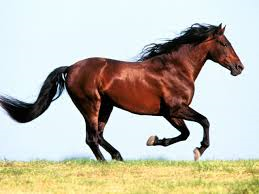 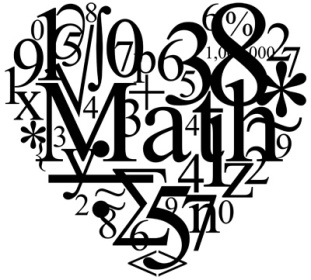 Teacher:  Alex HarrisEmail:  alexandreas.harris@cms.k12.nc.us Jay M. Robinson 980-343-6944Welcome to Honors Math 7!  To best prepare students for Math I in 8th grade, students will be learning Math 8 curriculum in this course. Our goal is to ultimately prepare students for success in college, build upon mastered algebra and numeric concepts, develop problem solving skills, and understand practical applications of math in our everyday lives.  To achieve this goal, we will utilize the following activities: Using problem solving skillsUtilizing critical thinking skillsCompleting projectsFocusing on math vocabulary identified in problemsWorking independentlyWorking in groupsHomework Grading ScaleWeekly homework assignments will be given to students. The homework will be assigned on the last day of the week and due the last day of the following week. Additional assignments may be given on an as needed basis.Most assignments will be posted online. Homework will be graded based on completion and correctness. Points will be deducted if homework is late or incomplete. Complete work neatly: copy original problems, show ALL work to justify answers, and indicate final answersSignatures are due by Friday, September 1, 2017______________________________________				______________________________________	Student Signature	Parent SignatureCMS Grading Scale & Distribution	A    90-100B     80-89	C    70-79	D    60-69F    Below 60Classroom Assignment WeightFormal Assignments	         65%Informal Assignments	         35%